Механизмы реализации внеурочной деятельности обучающихся.Организационные модели внеурочной деятельностиВ соответствии с ФГОС, каждое образовательное учреждение самостоятельно определяет и выстраивает модель внеурочной деятельности для начальной и основной школы. Обязательными при этом являются следующие параметры: -направления внеурочной деятельности и максимальное количество часов на ее организацию.Расписание занятий внеурочной деятельности составляется с учетом наиболее благоприятного режима труда и отдыха обучающихся.     Модель внеурочной деятельности образовательного учреждения определяет состав и структуру направлений, формы организации, объем внеурочной деятельности обучающихся.Подробное описание моделей внеурочной деятельности представнно в письме департамента общего образования Минобрнауки РФ N" 03-296 от 12 мая 2011 г. «Об организации внеурочной деятельности при введении федерального государственного образовательного стандарта общего образования». Указанный документ — основа организации взаимодействия учреждений общего и дополнительного образования детей, обеспечивающих организацию внеурочной деятельности в соответствии с основными положениями ООП. Исходя из задач, форм и содержания внеурочной деятельности, для её реализации в качестве  базовой  может быть  рассмотрена  следующая организационная модель: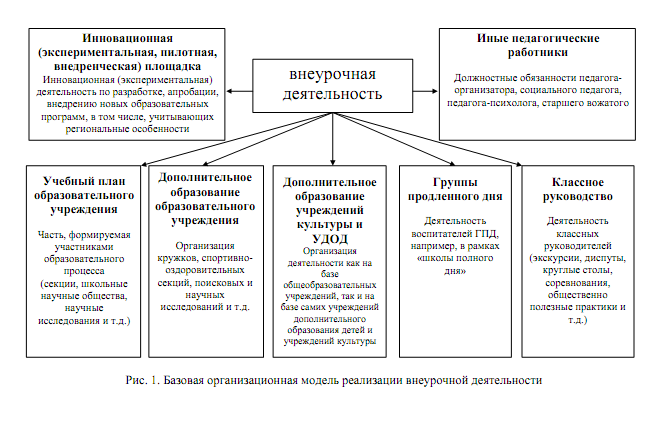 В соответствии с данной моделью неурочная деятельность может осуществляться через:учебный план образовательного учреждения, а именно, через часть, формируемую участниками образовательного процесса (дополнительные образовательные модули, спецкурсы, школьные научные общества, учебные научные исследования, практикумы и т. д., проводимые в формах, отличных от урочной);дополнительные образовательные программы самого общеобразовательного учреждения (внутришкольная система дополнительного образования);образовательные программы учреждений дополнительного образования детей, а также учреждений культуры и спорта;организацию деятельности групп продлённого дня;классное руководство (экскурсии, диспуты, круглые столы, соревнования, общественно полезные практики и т. д.);деятельность иных педагогических работников (педагога-организатора, социального педагога, педагога-психолога, старшего вожатого) в соответствии с должностными обязанностями квалификационных характеристик должностей работников образования;инновационную (экспериментальную) деятельность по разработке, апробации, внедрению новых образовательных программ, в том числе учитывающих региональные особенности.В основу представленной базовой модели были положены её возможные организаторы и исполнители. Соответственно:учителя, преподаватели, руководители физического воспитания и т. д образовательного учреждения;педагоги дополнительного образования самого образовательного учреждения;педагогические работники учреждений дополнительного образования детей, а также учреждений культуры и спорта;воспитатели и другие педагогические работники образовательного учреждения, обеспечивающие функционирование групп продлённого дня («школы полного дня»);педагогические работники, исполняющие функции классных руководителей;иные педагогические работники образовательного учреждения (педагог-организатор, социальный педагог, педагог-психолог, старший вожатый и т. д.) в соответствии с должностными обязанностями квалификационных характеристик должностей работников образования;педагогические работники образовательного учреждения, а также социальные партнёры, участвующие в соответствующей инновационной деятельности.Дополнительно нужно отметить, что практически во всех вышеприведённых случаях могут быть привлечены ресурсы (кадровые, материально-технические, информационные, научно-методические и т. д.) социальных партнёров образовательного учреждения, организующего внеурочную деятельность.В то же время заявленная базовая модель не означает, что все упомянутые работники образования должны быть задействованы во внеурочной деятельности одновременно. Она лишь показывает возможный потенциал, который может привлечь образовательное учреждение.На практике к реализации внеурочной деятельности (всей или большей её части) привлекаются лишь некоторые из перечисленных выше педагогических работников. В соответствии с этим могут быть предложены несколько основных типов организационных моделей внеурочной деятельности:- модель дополнительного образования (на основе институциональной и (или) муниципальной системы дополнительного образования детей), которая опирается на преимущественное использование потенциала внутришкольного дополнительного образования и на сотрудничество с учреждениями дополнительного образования детей; - модель «школы полного дня» - реализация внеурочной деятельности преимущественно воспитателями групп продленного дня;      -оптимизационная модель (на основе оптимизации всех внутренних ресурсов образовательного, включая школу полного дня);       -инновационно-образовательная модель опирается на деятельность инновационной (экспериментальной, пилотной, внедренческой) площадки федерального, регионального, муниципального или институционального уровня, которая существует в образовательном учреждении.    Модель  дополнительного образования  опирается на преимущественное использование потенциала внутришкольного дополнительного образования и на сотрудничество с учреждениями дополнительного образования детей.   Известно, что при отсутствии возможности для внеурочной деятельности образовательное учреждение в рамках соответствующих государственных (муниципальных) заданий, формируемых учредителем, использует возможности образовательных учреждений дополнительного образования детей, организаций культуры и спорта  (Приказ Минобрнауки РФ от 26 октября 2010 г. № 1241 «О внесении изменений в федеральный государственный образовательный стандарт начального общего образования, утвержденный приказом Минобрнауки России от 6 октября 2009 г. № 373»).   Потенциал учреждений дополнительного образования детей, культуры, спорта, молодежной политики может быть использован но направлениям: научно-техническое; спортивно-техническое; художественно-эстетическое; культурологическое; эколого-биолоеское; физкульгурно-спортивное; туристско-краеведческое; военно патриотическое; социально-педагогическое. Указанные направления встраиваются в обозначенные ФГОС направления внеурочной деятельности: -спортивно-оздоровительное; -духовно-нравственное; социальное; общеинтеллектуальное; -общекультурное.   Вместе с тем  внеурочная деятельность в рамках ФГОС НОО направлена, в первую очередь, на достижение  планируемых результатов освоения основной образовательной программы начального общего образования. А дополнительное образование детей предполагает, прежде всего, реализацию дополнительных  образовательных программ. Поэтому основными критериями для отнесения той или иной образовательной деятельности к внеурочной выступают цели и задачи этой деятельности, а также ее содержание (направления) и методы работы.  Данная модель ориентирована на обеспечение готовности к территориальной, социальной и академической мобильности детей.  Преимущества модели заключаются в предоставлении широкого  выбора для ребенка на основе  спектра направлений детских объединений по интересам,  возможности  свободного самоопределения и самореализации  ребенка,  привлечении к осуществлению внеурочной деятельности квалифицированных специалистов,  а также  практико-ориентированная и деятельностная основа организации образовательного процесса, присущая дополнительному образованию детей.    Внеурочной деятельности школьников «за пределами» образовательного учреждения требуется оформление соответствующих договорных отношений.  Показатели эффективности реализации договорных отношений: — договоры разработаны и заключены в соответствии с действующими юридическими нормами и уставом образовательного учреждения; — дополнительно создано необходимое нормативное обеспечение, связанное с внеурочной деятельностью (например, положение, предполагающее реализацию модели школы полного дня); — документы уточняют и конкретизируют порядок выполнения требований ФГОС при определении направлений и выборе форм реализации внеурочной деятельности, использовании ресурсного обеспечения.Таким образом, данная  модель  предполагает  создание общего программно-методического пространства внеурочной деятельности и дополнительного образования детей, осуществление перехода от управления образовательными учреждениями к управлению образовательными программами.   Модель «школы полного дня». Основой для модели «школы полного дня» является реализация внеурочной деятельности преимущественно воспитателями и другими педагогическими работниками образовательного учреждения, обеспечивающими функционирование групп продлённого дня.Предварительно необходимо уточнить, что общеобразовательное учреждение (согласно п. 28 Типового положения об общеобразовательном учреждении) вправе открывать группы продлённого дня по запросам родителей (законных представителей).Ключевые идеи данной модели:создание условий для полноценного пребывания ребёнка в образовательном учреждении в течение дня, в том числе через поляризацию образовательной среды школы и выделение разноакцентированных пространств;содержательное единство учебного, воспитательного, развивающего процессов в рамках воспитательной системы и основной образовательной программы образовательного учреждения;создание здоровьесберегающей среды, обеспечивающей соблюдение санитарно-эпидемиологических правил и нормативов и включающей рациональную организацию образовательного процесса, оптимизацию двигательной активности, организацию рационального питания, работу по формированию ценности здоровья и здорового образа жизни;создание условий для самовыражения, самореализации и самоорганизации детей с активной поддержкой детских общественных объединений и органов ученического самоуправления;построение индивидуальной образовательной траектории и индивидуального графика пребывания ребёнка в образовательном учреждении;опора на интеграцию основных и дополнительных образовательных программ.  Преимуществами данной модели являются: создание комплекса условий для успешной реализации образовательного процесса в течение всего дня, включая питание, сложившаяся практика финансирования групп продленного дня.   Оптимизационная модель.  Модель внеурочной деятельности на основе оптимизации всех внутренних ресурсов образовательного учреждения предполагает, что в её реализации принимают участие практически все имеющиеся педагогические работники данного учреждения (учителя, педагог-организатор, социальный педагог, педагог-психолог, учитель-дефектолог, учитель-логопед, воспитатель, старший вожатый, тьютор и другие).В этом случае координирующую роль выполняет, как правило, классный руководитель, который в соответствии со своими функциями и задачами (приказ Минобрнауки России от 3 февраля 2006 г. «Об утверждении методических рекомендаций об осуществлении функций классного руководителя педагогическими работниками государственных общеобразовательных учреждений субъектов Российской Федерации и муниципальных общеобразовательных учреждений»), в частности:взаимодействует с педагогическими работниками, а также учебно-вспомогательным персоналом общеобразовательного учреждения;организует в классе образовательный процесс, оптимальный для развития положительного потенциала личности обучающихся в рамках деятельности общешкольного коллектива;организует систему отношений через разнообразные формы воспитывающей деятельности коллектива класса, в том числе через органы самоуправления;организует социально значимую творческую деятельность обучающихся.Преимущества оптимизационной модели состоят в минимизации дополнительных финансовых расходов на внеурочную деятельность, создании единого образовательного и методического пространства в образовательном учреждении, содержательном и организационном единстве всех его структурных подразделений.  Инновационно- образовательная модель. Инновационно-образовательная модель опирается на деятельность инновационной (экспериментальной, пилотной, внедренческой) площадки федерального, регионального, муниципального или институционального уровня.В рамках этой модели проходит разработка, апробация, внедрение новых образовательных программ, в том числе учитывающих региональные особенности.Инновационно-образовательная модель предполагает тесное взаимодействие общеобразовательного учреждения с учреждениями дополнительного профессионального педагогического образования, учреждениями высшего профессионального образования, научными организациями, муниципальными методическими службами.Преимуществами данной модели являются высокая актуальность содержания и (или) методического инструментария программ внеурочной деятельности, научно-методическое сопровождение их реализации, уникальность формируемого опыта.   В заключение необходимо подчеркнуть, что базовая и четыре основных типа организационных моделей внеурочной деятельности не исключают возможности для образовательного учреждения создания собственной модели внеурочной деятельности. Базовая и четыре основных типа организационных моделей внеурочной деятельности могут служить основой для конструирования комбинированной модели, учитывающей особенности регионального, муниципального уровней и уровня образовательного учреждения.Показатели эффективности использования моделей организациивнеурочной деятельности:— модели организации внеурочной деятельности в образовательном учреждении разработаны и утверждены в соответствии с используемой системой учебников (завершенных предметных линий) ; — программы внеурочной деятельности оптимальны с точки зрения требований ФГОС, образовательных потребностей обучающихся, ресурсного обеспечения образовательного учреждения и др. ; — модели организации внеурочной деятельности реализуются в соответствии с планом и программой; — расширение возможностей внеурочной деятельности и повышение ее качества происходит благодаря ресурсам учреждений дополнительного образования детей, культуры, физкультуры и спорта; — запросы обучающихся и родителей удовлетворяются по основным направлениям внеурочной деятельности, что проявляется в уровне и характере отношения к ней субъектов образовательного процесса.